  Cicera Silvana de Oliveira BorbaCargo de interesseCargo de interesseEspecializaçõesEspecializaçõesExperiência profissionalExperiência profissional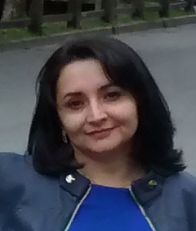 